Уважаемые родители!Если вы хотите, чтобы ваш ребёнок был умным и способным, то обратите пристальное внимание на развитие мелкой моторики. Используйте для этого каждую свободную минуту. Такие домашние занятия будут для вашего малыша просто бесценны. Рисование, конструирование, лепка, аппликация и создание разных поделок из природного и бросового материала, рисунки нитью, крупами, а так же различные упражнения (переборка круп, застегивание пуговиц и т.д.) играют важную роль в развитии ребенка - дошкольника. Все предметы, с которыми действует ваш малыш, и которые создаются им в результате продуктивной деятельности, играют роль наглядной опоры для речевых упражнений.Родители, которые уделяют должное внимание упражнениям, играм, различным заданиям на развитие мелкой моторики и координации движений руки косвенным образом влияют на общее интеллектуальное, психическое развитие и на развития речи ребенка. А также готовят его к овладению навыком письма, что в будущем поможет избежать многих проблем школьного обучения.Лепка из глины и пластилина, теста. В этомИзготовление  поделок  из  бумаги,  например,Изготавливайте вместе с ребенком поделки из   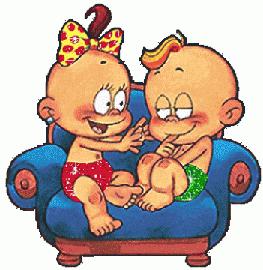 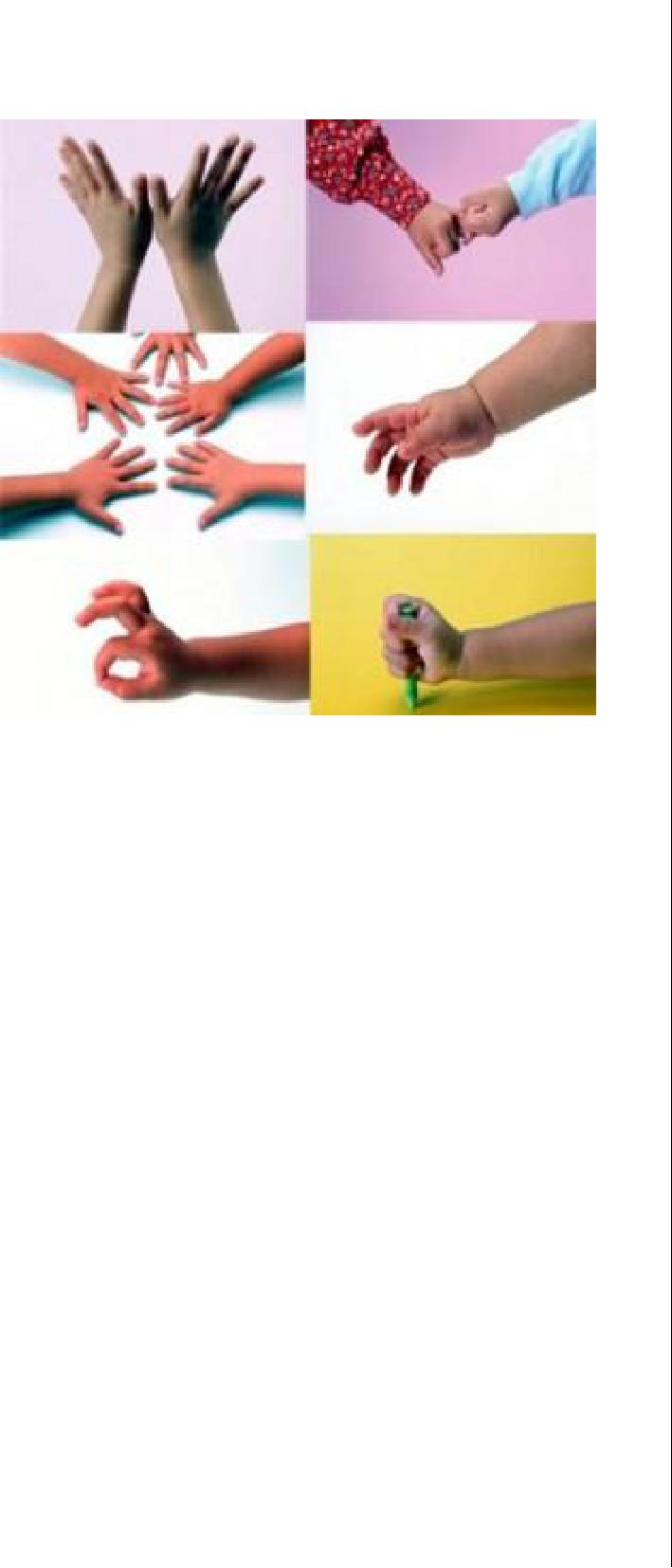 МБДОУ «Детский сад № 19»«С пальчиками играем – речь развиваем»Рекомендуемые занятия и упражненияРекомендуемые занятия и упражненияРекомендуемые занятия и упражнения5.   Конструирование   -5.   Конструирование   -5.   Конструирование   -детисоздаютсоздаютиздля развития мелкой моторики рук:для развития мелкой моторики рук:для развития мелкой моторики рук:различныхматериаловматериалов(бумаги,   картона,(бумаги,   картона,(бумаги,   картона,(бумаги,   картона,1.  Рисованиекистью,  карандашами,пальцами,дерева,  специальных  строительных  наборов  идерева,  специальных  строительных  наборов  идерева,  специальных  строительных  наборов  идерева,  специальных  строительных  наборов  идерева,  специальных  строительных  наборов  идерева,  специальных  строительных  наборов  идерева,  специальных  строительных  наборов  и1.  Рисованиекистью,  карандашами,пальцами,конструкторов)конструкторов)разнообразныеразнообразныеразнообразныеигровыеигровыеладошкой,раскрашиваниекартинок.конструкторов)конструкторов)разнообразныеразнообразныеразнообразныеигровыеигровыеладошкой,раскрашиваниекартинок.поделки(игрушки,(игрушки,постройки).постройки).постройки).ВРазнообразьтетематику   рисунков,обратитеподелки(игрушки,(игрушки,постройки).постройки).постройки).ВРазнообразьтетематику   рисунков,обратитеконструированииконструированииразвиваетсяразвиваетсякоординациякоординациявнимание вашего ребенка на основные детали, безвнимание вашего ребенка на основные детали, безвнимание вашего ребенка на основные детали, безконструированииконструированииразвиваетсяразвиваетсякоординациякоординациявнимание вашего ребенка на основные детали, безвнимание вашего ребенка на основные детали, безвнимание вашего ребенка на основные детали, безкисти,логическоелогическоемышлениемышлениемышлениеикоторых рисунок становится искажённым.которых рисунок становится искажённым.которых рисунок становится искажённым.кисти,логическоелогическоемышлениемышлениемышлениеикоторых рисунок становится искажённым.которых рисунок становится искажённым.которых рисунок становится искажённым.пространственное воображение.пространственное воображение.пространственное воображение.пространственное воображение.пространственное воображение.пространственное воображение.пространственное воображение.пространственное воображение.занятииразвиваетсясилакисти   и   пальцев,кисти   и   пальцев,6.   Застёгивание   и   расстёгивание   пуговиц,6.   Застёгивание   и   расстёгивание   пуговиц,6.   Застёгивание   и   расстёгивание   пуговиц,6.   Застёгивание   и   расстёгивание   пуговиц,6.   Застёгивание   и   расстёгивание   пуговиц,занятииразвиваетсясилакисти   и   пальцев,кисти   и   пальцев,кнопок,  крючков;  завязывание  и  развязываниекнопок,  крючков;  завязывание  и  развязываниекнопок,  крючков;  завязывание  и  развязываниекнопок,  крючков;  завязывание  и  развязываниекнопок,  крючков;  завязывание  и  развязываниеобеспечивается  сменаобеспечивается  сменатонусамускулатуры  рук.мускулатуры  рук.кнопок,  крючков;  завязывание  и  развязываниекнопок,  крючков;  завязывание  и  развязываниекнопок,  крючков;  завязывание  и  развязываниекнопок,  крючков;  завязывание  и  развязываниекнопок,  крючков;  завязывание  и  развязываниеобеспечивается  сменаобеспечивается  сменатонусамускулатуры  рук.мускулатуры  рук.лент, шнурков, узелков на верёвке; завинчиваниелент, шнурков, узелков на верёвке; завинчиваниелент, шнурков, узелков на верёвке; завинчиваниелент, шнурков, узелков на верёвке; завинчиваниелент, шнурков, узелков на верёвке; завинчиваниеСтарайтесь использовать мягкий пластилин илиСтарайтесь использовать мягкий пластилин илиСтарайтесь использовать мягкий пластилин илиСтарайтесь использовать мягкий пластилин илиСтарайтесь использовать мягкий пластилин илилент, шнурков, узелков на верёвке; завинчиваниелент, шнурков, узелков на верёвке; завинчиваниелент, шнурков, узелков на верёвке; завинчиваниелент, шнурков, узелков на верёвке; завинчиваниелент, шнурков, узелков на верёвке; завинчиваниеСтарайтесь использовать мягкий пластилин илиСтарайтесь использовать мягкий пластилин илиСтарайтесь использовать мягкий пластилин илиСтарайтесь использовать мягкий пластилин илиСтарайтесь использовать мягкий пластилин илии  развенчивание  крышек  банок  и  пузырьков;и  развенчивание  крышек  банок  и  пузырьков;и  развенчивание  крышек  банок  и  пузырьков;и  развенчивание  крышек  банок  и  пузырьков;и  развенчивание  крышек  банок  и  пузырьков;глину хорошего качества, и мягкое теплое тесто,глину хорошего качества, и мягкое теплое тесто,глину хорошего качества, и мягкое теплое тесто,глину хорошего качества, и мягкое теплое тесто,глину хорошего качества, и мягкое теплое тесто,и  развенчивание  крышек  банок  и  пузырьков;и  развенчивание  крышек  банок  и  пузырьков;и  развенчивание  крышек  банок  и  пузырьков;и  развенчивание  крышек  банок  и  пузырьков;и  развенчивание  крышек  банок  и  пузырьков;глину хорошего качества, и мягкое теплое тесто,глину хорошего качества, и мягкое теплое тесто,глину хорошего качества, и мягкое теплое тесто,глину хорошего качества, и мягкое теплое тесто,глину хорошего качества, и мягкое теплое тесто,всасываниепипеткойводы;открывание   иоткрывание   итак  как  неокрепшая  рука  ребенка  нуждается  втак  как  неокрепшая  рука  ребенка  нуждается  втак  как  неокрепшая  рука  ребенка  нуждается  втак  как  неокрепшая  рука  ребенка  нуждается  втак  как  неокрепшая  рука  ребенка  нуждается  ввсасываниепипеткойводы;открывание   иоткрывание   итак  как  неокрепшая  рука  ребенка  нуждается  втак  как  неокрепшая  рука  ребенка  нуждается  втак  как  неокрепшая  рука  ребенка  нуждается  втак  как  неокрепшая  рука  ребенка  нуждается  втак  как  неокрепшая  рука  ребенка  нуждается  взакрывание   дверцы   или   шкатулки   –   этозакрывание   дверцы   или   шкатулки   –   этозакрывание   дверцы   или   шкатулки   –   этозакрывание   дверцы   или   шкатулки   –   этозакрывание   дверцы   или   шкатулки   –   этощадящихнагрузках.ЗимойЗимойпрекраснымзакрывание   дверцы   или   шкатулки   –   этозакрывание   дверцы   или   шкатулки   –   этозакрывание   дверцы   или   шкатулки   –   этозакрывание   дверцы   или   шкатулки   –   этозакрывание   дверцы   или   шкатулки   –   этощадящихнагрузках.ЗимойЗимойпрекраснымхорошаятренировкадлядляпальчиков,материалом  для  лепки  становится  снег  –  лепкаматериалом  для  лепки  становится  снег  –  лепкаматериалом  для  лепки  становится  снег  –  лепкаматериалом  для  лепки  становится  снег  –  лепкаматериалом  для  лепки  становится  снег  –  лепкахорошаятренировкадлядляпальчиков,материалом  для  лепки  становится  снег  –  лепкаматериалом  для  лепки  становится  снег  –  лепкаматериалом  для  лепки  становится  снег  –  лепкаматериалом  для  лепки  становится  снег  –  лепкаматериалом  для  лепки  становится  снег  –  лепкасовершенствуется   ловкостьсовершенствуется   ловкостьсовершенствуется   ловкостьиразвиваетсяснежков, снеговиков.снежков, снеговиков.совершенствуется   ловкостьсовершенствуется   ловкостьсовершенствуется   ловкостьиразвиваетсяснежков, снеговиков.снежков, снеговиков.мелкая моторика рук.мелкая моторика рук.мелкая моторика рук.мелкая моторика рук.выполнениевыполнениесалфеточной   аппликации.   Путемсалфеточной   аппликации.   Путемсалфеточной   аппликации.   Путемсалфеточной   аппликации.   Путемсалфеточной   аппликации.   Путемсалфеточной   аппликации.   Путем7.  Хорошо  формирует  мелкую  моторику  руквыполнениевыполнениесалфеточной   аппликации.   Путемсалфеточной   аппликации.   Путемсалфеточной   аппликации.   Путемсалфеточной   аппликации.   Путемсалфеточной   аппликации.   Путемсалфеточной   аппликации.   Путемнанизывание на леску пуговиц, бусинок, макарон,сминаниясминаниякусочковкусочковбумажнойбумажнойсалфеткинанизывание на леску пуговиц, бусинок, макарон,сминаниясминаниякусочковкусочковбумажнойбумажнойсалфеткисушек, бисера и выкладывание фигур,  созданиеполучаются  комочки, которые  дети  используютполучаются  комочки, которые  дети  используютполучаются  комочки, которые  дети  используютполучаются  комочки, которые  дети  используютполучаются  комочки, которые  дети  используютполучаются  комочки, которые  дети  используютполучаются  комочки, которые  дети  используютполучаются  комочки, которые  дети  используютсушек, бисера и выкладывание фигур,  созданиеполучаются  комочки, которые  дети  используютполучаются  комочки, которые  дети  используютполучаются  комочки, которые  дети  используютполучаются  комочки, которые  дети  используютполучаются  комочки, которые  дети  используютполучаются  комочки, которые  дети  используютполучаются  комочки, которые  дети  используютполучаются  комочки, которые  дети  используюткартин с помощью этих материалов. Делайтедля  заполнениядля  заполнениядля  заполненияконтураконтурарисунка.Рисование  наРисование  накартин с помощью этих материалов. Делайтедля  заполнениядля  заполнениядля  заполненияконтураконтурарисунка.Рисование  наРисование  навместе  с  детьми  бусы  из  рябины,  орешков,мятомлисте,листе,вырезаниевырезаниеножницами,ножницами,сминание,вместе  с  детьми  бусы  из  рябины,  орешков,мятомлисте,листе,вырезаниевырезаниеножницами,ножницами,сминание,семян тыквы и огурцов, мелких плодов, скрепок.разрывание  и  надрывание,  скручивание  и  другиеразрывание  и  надрывание,  скручивание  и  другиеразрывание  и  надрывание,  скручивание  и  другиеразрывание  и  надрывание,  скручивание  и  другиеразрывание  и  надрывание,  скручивание  и  другиеразрывание  и  надрывание,  скручивание  и  другиеразрывание  и  надрывание,  скручивание  и  другиеразрывание  и  надрывание,  скручивание  и  другиесемян тыквы и огурцов, мелких плодов, скрепок.разрывание  и  надрывание,  скручивание  и  другиеразрывание  и  надрывание,  скручивание  и  другиеразрывание  и  надрывание,  скручивание  и  другиеразрывание  и  надрывание,  скручивание  и  другиеразрывание  и  надрывание,  скручивание  и  другиеразрывание  и  надрывание,  скручивание  и  другиеразрывание  и  надрывание,  скручивание  и  другиеразрывание  и  надрывание,  скручивание  и  другиевидыбумажнойбумажнойбумажнойпластикипластикиспособствуютспособствуют8. Плетение косичек из ниток, венков из цветовформированию координации движений кистей рукформированию координации движений кистей рукформированию координации движений кистей рукформированию координации движений кистей рукформированию координации движений кистей рукформированию координации движений кистей рукформированию координации движений кистей рукформированию координации движений кистей рук8. Плетение косичек из ниток, венков из цветовформированию координации движений кистей рукформированию координации движений кистей рукформированию координации движений кистей рукформированию координации движений кистей рукформированию координации движений кистей рукформированию координации движений кистей рукформированию координации движений кистей рукформированию координации движений кистей рукспособствует укреплению здоровья ребенка. Егои пальчиков.и пальчиков.способствует укреплению здоровья ребенка. Егои пальчиков.и пальчиков.иммунитет  также  находится  на  кончиках пальцевиммунитет  также  находится  на  кончиках пальцевприродного материала: жёлудей, шишек, соломы иприродного материала: жёлудей, шишек, соломы иприродного материала: жёлудей, шишек, соломы иприродного материала: жёлудей, шишек, соломы иприродного материала: жёлудей, шишек, соломы иприродного материала: жёлудей, шишек, соломы иприродного материала: жёлудей, шишек, соломы и9. Организуйте игры с песком в летнее время на9. Организуйте игры с песком в летнее время на9. Организуйте игры с песком в летнее время на9. Организуйте игры с песком в летнее время надругихдоступныхдоступныхматериалов. Вматериалов. Вкачествекачестве9. Организуйте игры с песком в летнее время на9. Организуйте игры с песком в летнее время на9. Организуйте игры с песком в летнее время на9. Организуйте игры с песком в летнее время надругихдоступныхдоступныхматериалов. Вматериалов. Вкачествекачествеулице, а в зимнее – в домашней песочнице. Дети,улице, а в зимнее – в домашней песочнице. Дети,улице, а в зимнее – в домашней песочнице. Дети,улице, а в зимнее – в домашней песочнице. Дети,дополнительныхдополнительныхматериаловматериаловможноможноулице, а в зимнее – в домашней песочнице. Дети,улице, а в зимнее – в домашней песочнице. Дети,улице, а в зимнее – в домашней песочнице. Дети,улице, а в зимнее – в домашней песочнице. Дети,дополнительныхдополнительныхматериаловматериаловможноможносооружая  сказочные  замки  и  украшая  ихсооружая  сказочные  замки  и  украшая  ихсооружая  сказочные  замки  и  украшая  ихсооружая  сказочные  замки  и  украшая  ихиспользовать:использовать:бумагуразличного   качестваразличного   качестваразличного   качестваисооружая  сказочные  замки  и  украшая  ихсооружая  сказочные  замки  и  украшая  ихсооружая  сказочные  замки  и  украшая  ихсооружая  сказочные  замки  и  украшая  ихиспользовать:использовать:бумагуразличного   качестваразличного   качестваразличного   качестваимелкими камешками, прилагают при этом силумелкими камешками, прилагают при этом силумелкими камешками, прилагают при этом силумелкими камешками, прилагают при этом силуцвета,   фольгу,цвета,   фольгу,пластилин,пластилин,проволоку,   нитки,проволоку,   нитки,проволоку,   нитки,мелкими камешками, прилагают при этом силумелкими камешками, прилагают при этом силумелкими камешками, прилагают при этом силумелкими камешками, прилагают при этом силуцвета,   фольгу,цвета,   фольгу,пластилин,пластилин,проволоку,   нитки,проволоку,   нитки,проволоку,   нитки,рук,ловкостьпальцев,воображение.камешки,клейи  т.д.  Создавайте  вместеи  т.д.  Создавайте  вместеи  т.д.  Создавайте  вместеи  т.д.  Создавайте  вместесрук,ловкостьпальцев,воображение.камешки,клейи  т.д.  Создавайте  вместеи  т.д.  Создавайте  вместеи  т.д.  Создавайте  вместеи  т.д.  Создавайте  вместесПроисходитПроисходитрелаксация,гармонизацияребенкомподелкиподелкииизбросовогобросовогоПроисходитПроисходитрелаксация,гармонизацияребенкомподелкиподелкииизбросовогобросовогоэмоционально – волевой сферы дошкольника.эмоционально – волевой сферы дошкольника.эмоционально – волевой сферы дошкольника.эмоционально – волевой сферы дошкольника.материала. Обратите  внимание  на  соблюдениематериала. Обратите  внимание  на  соблюдениематериала. Обратите  внимание  на  соблюдениематериала. Обратите  внимание  на  соблюдениематериала. Обратите  внимание  на  соблюдениематериала. Обратите  внимание  на  соблюдениематериала. Обратите  внимание  на  соблюдениеэмоционально – волевой сферы дошкольника.эмоционально – волевой сферы дошкольника.эмоционально – волевой сферы дошкольника.эмоционально – волевой сферы дошкольника.материала. Обратите  внимание  на  соблюдениематериала. Обратите  внимание  на  соблюдениематериала. Обратите  внимание  на  соблюдениематериала. Обратите  внимание  на  соблюдениематериала. Обратите  внимание  на  соблюдениематериала. Обратите  внимание  на  соблюдениематериала. Обратите  внимание  на  соблюдениетехники безопасности в этом виде деятельности.техники безопасности в этом виде деятельности.техники безопасности в этом виде деятельности.техники безопасности в этом виде деятельности.техники безопасности в этом виде деятельности.техники безопасности в этом виде деятельности.техники безопасности в этом виде деятельности.10.  Переборка  круп.  Насыпьте  в  небольшоеблюдце,  например,  гороха,  гречки  и  риса  иРабота  по  развитию   движения  рукдолжнапопросите ребёнка перебрать. Для будущихпроводиться   регулярно.   Только   тогда   будетпроводиться   регулярно.   Только   тогда   будетпервоклассников  это   тоже  весьма  полезноедостигнут наибольший эффект от упражнений.достигнут наибольший эффект от упражнений.занятие.Задания   должны   приносить   вашему   ребенкуЗадания   должны   приносить   вашему   ребенкурадость, не допускайте скуки и переутомления.радость, не допускайте скуки и переутомления.11.   «Показ»   стихотворения.   Пусть   ребёнокпоказывает   руками,   пальцами   всё,   о   чёмУважаемые  родители,  не  откладывайтеУважаемые  родители,  не  откладывайтеговорится  в  стихотворении.  Так  веселее,  аразвитие мелкой моторики рук малыша  на потом.развитие мелкой моторики рук малыша  на потом.значит, слова и смысл запомнятся лучше. ТакойЭто  действительно  очень  важно  дляребенка!маленький спектакль поможет вашему ребёнкуНаучите ваших детей всему, что умеете сами!Научите ваших детей всему, что умеете сами!лучше   ориентироваться   в   пространстве   ипользоваться руками.12. Теневой театр. Он является одним из видовработы, который может быть использован дляразвития мелкой моторики рук. Кроме того, чтотеневой  театр  позволяет  развивать  точные,согласованные движения пальцев и кистей рук, онвызывает и поддерживает у малыша интерес квыполнению упражнений по развитию моторики,позволяет  ему  более  продолжительное  времяконцентрировать  внимание,  быть  усидчивым  иактивным и т.д.13. Игры в мяч, с кубиками, мозаикой. Все этиупражнения приносят пользу ребёнку: развиваютего  руки,  подготавливая  к  овладению  письмом,формируют   у   него   художественный   вкус.Детские  физиологи  утверждают,  что  хорошоразвитая   кисть   руки   «потянет»   за   собойразвитие интеллекта.